Til alle friske juniorspejdere i DanmarkDu inviteres hermed til juniorløbet Maka Mani. Du får chancen for at bruge alle de sjove ting, som du lærer på de ugentlige spejdermøder, og så skal du og din patrulje dyste mod andre juniorpatruljer. Derudover vil der være det klassiske lejrbål med fakkeloptog og sjove indslag.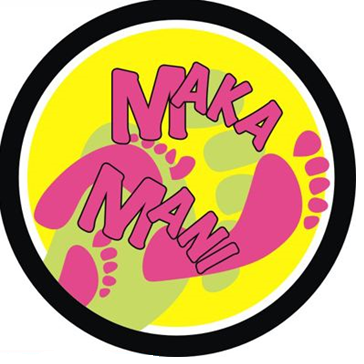 Vi starter på Skørping Skole i Rold Skov lørdag den 25. marts klokken 10.00, og I kan ankomme allerede kl. 9.00. Vi slutter samme sted klokken 9.30 søndag den 26. marts. I skal medbringe madpakke til lørdag, så I kan klare jer frem til aftensmad. Lørdag er der et løb, så jeres madpakke og drikkevarer, samt øvrige ting, der er nødvendige undervejs pakkes i en lille rygsæk, som I kan gå med. Udstyr til overnatning bliver opbevaret på skolen, så I ikke skal bære på det. Da det er et løb, hvor I skal ud at gå i skoven, er det vigtigt at have fodtøj på, der er godt at gå i.Hele herligheden koster kr. 225 kr. Med i prisen er et mærke til uniformen. Tilmelding skal ske til din leder …… (udfyld hvordan I vil have tilmelding og pengene betalt)Mange spejderhilsner fra teamet bag Maka Mani.